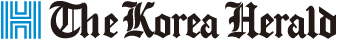 코리아헤럴드 인턴 지원서▣ 학력사항▣ 외국어능력▣ 보유기술 ▣ 경력사항 자기 소개서 (한국어)본인은 귀사의 사원모집에 지원하고자 하오며, 본인이 직접 작성한 상기사항에는 허위가 없으며, 입사후에라도 허위사항이 나타난 경우에는 귀사의 어떠한 조치에도 이의를 제기하지 않겠습니다.작 성 일 :   2022년      월      일            지 원 자 : (인)㈜ 헤럴드 귀중개인정보 수집 및 이용안내1. 개인정보의 수집 및 이용목적  - 입사지원 동명인, 중복지원 체크 및 채용선별 과정에 이용동의함(  )                      동의안함(    )2. 수집하는 개인정보의 항목- 필수입력항목    성명(국문, 영문), 생년월일, 주소, 휴대전화, 이메일, 학력사항- 선택입력항목    자격면허, 외국어, 경력사항3. 개인정보의 보유 및 이용기간- 이용자의 개인정보는 이용목적이 달성되면 지체 없이 파기합니다동의함(  )                      동의안함(    )년   월   일성  명 : (주)헤럴드 귀하성 명 (한글)지 원 부 문영상 성 명 (영문)생 년 월 일..휴대폰Email현주소     구   분입학년도학교명주전공소재지성적/만점졸업여부구   분졸업년도학교명(복수전공)(본교/분교)성적/만점졸업여부고등학교대학교1/대학교1/대학교2/대학교2/대학원/대학원/대학원세부전공/논문외국어명공인점수/만점취득일자시행기관회  화작  문..상 중 하상 중 하상 중 하상 중 하보 유 기 술 명상 세 내 용회사명부서기간업무내용영상: 지원동기, 영상제작 경력, 영어 구사 능력, 향후 개인 계획 및 목표자기소개서는 분량, 형식에 제한이 없음. 